ПРОТОКОЛОБЩЕГО СОБРАНИЯ СОБСТВЕННИКОВ ПОМЕЩЕНИЙВ МНОГОКВАРТИРНОМ ДОМЕот «___»________20__ г.№ ___________________________________________2018г. –___________2018г.Адрес, по которому передавались оформленные в	Дата начала и дата окончания общего собранияписьменной форме решения собственниковВнеочередное общее собрание собственников помещений в многоквартирном домепо адресу:_______________________в форме очно-заочного голосованияИнициатор(ы)общего собрания:_Совет дома в лице _______________________________________________________________Для юридических лиц - полное наименование и ОГРН в соответствии с учредительными и регистрационными документами;________________________________________________________________________________________________Способ сообщения собственникам помещений о проведении общего собрания- на информационном стенде.Председатель общего собрания:__________________________________________________________________________________Секретарь общего собрания: _______________________________________________________________________________Лица, проводившие подсчет голосов:	__________________________________________________________________________________________________________________________________________________________________________________________________________________________________________________________________________________________________________________________________________Лица, принявшие участие в общем собрании:	Принявшие участие в голосовании (решения собственников помещений в МКД): список прилагается, приложение № 3.Общая площадь жилых и нежилых помещений в многоквартирном доме- __________кв. м.Общее количество голосов собственников помещений в многоквартирном доме-__________Количество голосов собственников помещений в многоквартирном доме, принявших участие в голосовании на общем собрании–______что составляет________ кв. м. общей площади жилых и нежилых помещений в многоквартирном доме.Общее собраниеИМЕЕТкворум, ПРАВОМОЧНОпринимать решения.имеет, не имеет			правомочно, неправомочноПовестка дня общего собранияИзбрание председателя общего собрания.Избрание секретаря общего собрания.Избрание членов счетной комиссии общего собрания.Установка ограничивающего устройства - автоматического шлагбаума - при въезде на придомовую территорию, согласно схеме расположения ограждающих устройств (Приложение №5) за счет средств собственников помещений многоквартирного дома.Выбор лица, уполномоченного на представление интересов собственников помещений в многоквартирном доме по вопросам, связанным с установкой ограждающего устройства (автоматического шлагбаума) и его демонтажем (уполномоченное собственниками лицо).РАССМОТРЕНИЕ ВОПРОСОВ ПОВЕСТКИ ДНЯ ОБЩЕГО СОБРАНИЯВопрос 1. Избрание председателя общего собрания.СЛУШАЛИ: ___________________________________________________________________Фамилия, имя, отчество выступавшего (выступавших) на очном обсуждении, краткое содержание выступленияПРЕДЛОЖЕНО:  Избрать председателем общего собрания_______________________________________________________________________________При подведении итогов голосования учтены голоса собственников помещений с общей площадью ________кв. м, обладающих количеством голосов ___________РЕШИЛИ:Итоги голосования собственников помещений, принявших участие в голосовании по данному вопросу (суммарное количество голосов, поданных за каждый вариант решения):Количество голосов, поданных ЗА предложенное решение, составило ______ от числа голосов собственников помещений, принявших участие в голосовании на общем собрании.ПРЕДЛОЖЕННОЕ РЕШЕНИЕ по вопросу 1: Избрать председателем общего собрания______________________________________________________________________________Принято.принято/не принятоВопрос 2. Избрание секретаря общего собрания.СЛУШАЛИ: ________________________________Фамилия, имя, отчество выступавшего (выступавших) на очном обсуждении, краткое содержание выступленияПРЕДЛОЖЕНО:  Избрать секретарем общего собрания______________________________________При подведении итогов голосования учтены голоса собственников помещений с общей площадью ___________, обладающих количеством голосов _______РЕШИЛИ:Итоги голосования собственников помещений, принявших участие в голосовании по данному вопросу (суммарное количество голосов, поданных за каждый вариант решения):Количество голосов, поданных ЗА предложенное решение, составило _______от числа голосов собственников помещений, принявших участие в голосовании на общем собрании.ПРЕДЛОЖЕННОЕ РЕШЕНИЕ по вопросу 2: Избрать секретарем общего собрания_________________________________________Принято.принято/не принятоВопрос 3. Избрание лиц для подсчета голосов, поданных по вопросам, поставленным на голосование.СЛУШАЛИ: ___________________________________Фамилия, имя, отчество выступавшего (выступавших) на очном обсуждении, краткое содержание выступленияПРЕДЛОЖЕНО: Избрать для подсчета голосов, поданныхпо вопросам, поставленным на голосование, следующих лиц:1)______________________________2) ____________________________3) _____________________________При подведении итогов голосования учтены голоса собственников помещений с общей площадью ______________, обладающих количеством голосов______________.РЕШИЛИ: Итоги голосования собственников помещений, принявших участие в голосовании по данному вопросу (суммарное количество голосов, поданных за каждый вариант решения):Количество голосов, поданных ЗА предложенное решение, составило ______ от числа голосов собственников помещений, принявших участие в голосовании на общем собрании.ПРЕДЛОЖЕННОЕ РЕШЕНИЕ по вопросу 2:Избрать для подсчета голосов, поданных по вопросам, поставленным на голосование, следующих лиц:1) )______________________________2) ____________________________3) _____________________________	Принято.принято/не принятоВопрос 4. Установка ограничивающего устройства – автоматического шлагбаума - при въезде на придомовую территорию.Слушали: ________________________________Фамилия, имя, отчество выступавшего (выступавших) на очном обсуждении, краткое содержание выступленияПредложено:Установить ограничивающее устройство – автоматический шлагбаум - при въезде на придомовую территорию за счет средств собственников помещений многоквартирного дома.На основании постановления Правительства Москвы от 2 июля 2013 г. N 428-ПП ”О Порядке установки ограждений на придомовых территориях в городе Москве” - утвердить проект установки ограждающего устройства, разрешить использование общего имущества (подключение оборудования к общедомовым системам энергообеспечения); - утвердить общие условия оплаты установки шлагбаума собственниками помещений МКД: установка и содержание ограждающих устройств будет производиться за счет средств собственников, взнос на оплату установки производят не все собственники помещений, а только заинтересованные лица, намеренные пользоваться ограждающими устройствами на постоянной основе, взнос определить в размере, исходя от общего количества желающих и стоимости ограждающих устройств. - утвердить общие положения пользования ограждающими устройствами: пропуск через шлагбаум  на постоянной основе могут получить все собственники и пользователи жилых и нежилых помещений при условии оплаты взноса, исключения из этого положения рассматриваются Советом дома; обслуживание осуществлять из суммы поступивших взносов и при необходимости дополнительных взносов; - определить уполномоченным лицом  ГБУ «Жилищник» Останкинского района, осуществляющему управление МКД,для обращения в ГКУ Дирекции ЖКХиБ СВАО и для предоставления средств из бюджета города Москвы в виде субсидии на компенсацию стоимости установки ограждающих устройств в соответствии с постановлением Правительства Москвы от 30 сентября 2015 г. N 632-ПП. Определить ГБУ «Жилищник» Останкинского района уполномоченным лицом в вопросах получения субсидии; уполномоченным собственниками лицом избрать _______________________________которому поручить согласование установки ограждающих устройств и заграждений с муниципальными органами власти и заключение договора со специализированной фирмой.При подведении итогов голосования учтены голоса собственников помещений с общей площадью ____________, обладающих количеством голосов _______.Решили: итоги голосования собственников помещений, принявших участие в голосовании по данному вопросу (суммарное количество голосов, поданных за каждый вариант решения):Количество голосов, поданных ЗА предложенное решение, составило ________от общего числа голосов собственников помещений в многоквартирном доме.ПРЕДЛОЖЕННОЕ РЕШЕНИЕ по вопросу 3:1.Установить ограничивающее устройство – автоматический шлагбаум - при въезде на придомовую территорию за счет средств собственников помещений многоквартирного дома.Место размещения ограждающего устройства указано в проекте размещения шлагбаума (ограждающее устройство (шлагбаум) тип «автоматический подъёмный шлагбаум», размер стрелы 4,6м) приложение № _____;Предусмотрена установка камер по периметру придомовой территории с удаленной диспетчеризацией фирмой-установщиком шлагбаумов;Разрешить использование общего имущества (подключение оборудования к общедомовым системам энергообеспечения).2. Утвердить условия оплаты установки шлагбаума собственниками помещений МКД: взнос на оплату установки определить с одного жилого помещения. Порядок сбора средств установить Совету дома и проинформировать собственников автомобилей в течение 14 дней после утверждения решения общего собрания Советом депутатов муниципального округа Останкинский;З. Утвердить общие положения пользования: пропуск через шлагбаумы на постоянной основе выдается всем собственникам и пользователям жилых и нежилых помещений при условии оплаты взноса, исключения из этого положения рассматриваются Советом дома;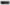 разовый пропуск транспортных средств осуществляется по заявкам собственников и пользователей помещений в диспетчерскую службу предприятия, осуществляющего обслуживание шлагбаумов;обеспечивается круглосуточный и беспрепятственный проезд на придомовую территорию пожарной техники, транспортных средств правоохранительных органов, скорой медицинской помощи, служб Министерства Российской Федерации по делам гражданской обороны, чрезвычайным ситуациям и ликвидации последствий стихийных бедствий, организаций газового хозяйства и коммунальных служб и других служб жизнеобеспечения.4.Обслуживание осуществлять из суммы поступивших взносов и, при необходимости, дополнительных взносов;5.Обратиться в ГБУ «Жилищник» Останкинского района, осуществляющему управление МКД, за предоставлением средств из бюджета города Москвы в виде субсидии на софинансирование установки ограждающих устройств в соответствии с постановлением Правительства Москвы от 30 сентября 2015 г. N 632-ПП и определить его уполномоченным лицом в вопросах получения субсидии;Принято.принято/не принятоВопрос 5. Выбор лица, уполномоченного на представление интересов собственников помещений в многоквартирном доме по вопросам, связанным с установкой ограждающего устройства (автоматического шлагбаума) и его демонтажем (уполномоченное собственниками лицо).СЛУШАЛИ: _________________________________Фамилия, имя, отчество выступавшего (выступавших) на очном обсуждении, краткое содержание выступленияПредложено: Определить лицом, уполномоченным от имени всех собственников помещений в многоквартирном доме на представление интересов собственников помещений в многоквартирном доме по вопросам, связанным с установкой ограждающего устройства (автоматического шлагбаума) и его демонтажем (уполномоченное собственниками лицо) - ___________________________________  Фамилия, имя, отчество собственника помещения, номер помещения собственникаПри подведении итогов голосования учтены голоса собственников помещений с общей площадью _________________, обладающих количеством голосов ________.Решили: итоги голосования собственников помещений, принявших участие в голосовании по данному вопросу (суммарное количество голосов, поданных за каждый вариант решения):Количество голосов, поданных ЗА предложенное решение, составило ________% от общего числа голосов собственников помещений в многоквартирном доме.ПРЕДЛОЖЕННОЕ РЕШЕНИЕ по вопросу 5: Определить лицом, уполномоченным от имени всех собственников помещений в многоквартирном доме на представление интересов собственников помещений в многоквартирном доме по вопросам, связанным с установкой ограждающего устройства (автоматического шлагбаума) и его демонтажем (уполномоченное собственниками лицо) - _________________________Принято.принято/не принятоПриложения к протоколу:Реестр собственников помещений в многоквартирном доме на «____»_____2018г. в 1 экз. на ___ л.Сообщение о проведении общего собранияв 1 экз. на 1 л.Решения собственников помещений в многоквартирном доме по вопросам, поставленным на голосование, в 1 экз. ____шт. на _____ л.Итоги голосования (результаты подсчета голосов, поданных по вопросам, поставленным на голосование) в 1 экз. на ______ лУтвержденный проект межевания территории, на которой располагается МКД либо письменное подтверждение об его отсутствии, выданное ДГИ Москвы.Место размещения  ограждающих устройств с учетом межевания с указанием его типа, размера и внешнего вида на____л.Подписи:Председатель общего собрания_______________________________     ________________________                         «_____» __________ 20__ г.Фамилия, инициалы 			          Собственноручная подпись 		Дата проставления подписиСекретарь общего собрания		____________________________________________________________	               «_____» ___________ 20__ г.Фамилия, инициалы 		Собственноручная подпись 			Дата проставления подписиЛица, проводившие подсчет голосов:___________________________    __________________________	«_____»__________ 20__ г.Фамилия, инициалы 			Собственноручная подпись 		Дата проставления подписи___________________________  __________________________           «_____» ___________ 20__ г.Фамилия, инициалы 		Собственноручная подпись 			Дата проставления подписи_________________________       __________________________«_____» __________ 20__ г.Фамилия, инициалы 			Собственноручная подпись 		Дата проставления подписиДата и время проведения очного обсуждения:«»2018 г.,  час. мин. Место проведения очного обсуждения: ___________________________Дата начала заочного голосования«»   20 г.Дата и время окончания приема оформленных в письменной форме решений собственников помещений по вопросам, поставленным на голосование«» 20г., до  час.  мин.Место приема оформленных в письменной форме решений собственников помещений___________________________________«ЗА»«ПРОТИВ»«ВОЗДЕРЖАЛСЯ»________«ЗА»«ПРОТИВ»«ВОЗДЕРЖАЛСЯ»_____________«ЗА»«ПРОТИВ»«ВОЗДЕРЖАЛСЯ»_______________«ЗА»«ПРОТИВ»«ВОЗДЕРЖАЛСЯ»«ЗА»«ПРОТИВ»«ВОЗДЕРЖАЛСЯ»________________